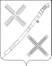 администрациЯ КРАСНОГВАРДЕЙСКОГО сельского поселения КАНЕВСКОГО РАЙОНАПОСТАНОВЛЕНИЕ_________________                                                                                          № _____поселок КрасногвардеецОб утверждении муниципальной программы Красногвардейского сельского поселения Каневского района «Развитие культуры в Красногвардейском сельском поселении Каневского района» на 2021 - 2023 годы  В соответствии со статьей 179.3 Бюджетного кодекса Российской Федерации и постановлением главы Красногвардейского сельского поселения Каневского района от 18 августа 2020 года № 103 «Об утверждении перечня муниципальных программ Красногвардейского сельского поселения Каневского района», постановлением администрации Красногвардейского сельского поселения Каневского района от 10 ноября 2014 года № 113 (в редакции от 28.10.2015 года № 83) «Об утверждении Порядка принятия решения о разработке, формирования, реализации и оценки эффективности реализации муниципальных программ Красногвардейского сельского поселения Каневского района» п о с т а н о в л я ю:1. Утвердить муниципальную программу Красногвардейского сельского поселения Каневского района «Развитие культуры в Красногвардейском сельском поселении Каневского района» на 2021-2023 годы (прилагается).2. Координацию работы по выполнению мероприятий Программы возложить на общий отдел администрации Красногвардейского сельского поселения Каневского района (А.Ю.Донец).3. Отделу учета и отчетности администрации Красногвардейского сельского поселения (Л.В.Грибенюк) предусмотреть в муниципальном бюджете средства для реализации муниципальной программы Красногвардейского сельского поселения Каневского района «Развитие культуры в Красногвардейском сельском поселении Каневского района» на 2021-2023 годы.4. Общему отделу администрации Красногвардейского сельского поселения (Дудка) разместить настоящее постановление на официальном сайте администрации Красногвардейского сельского поселения Каневского района в информационно-телекоммуникационной сети «Интернет».5. Контроль за выполнением настоящего постановления оставляю за собой.6. Постановление вступает в силу со дня его подписания и распространяется на правоотношения, возникшие с 1 января 2021 года.ПРИЛОЖЕНИЕУТВЕРЖДЕНпостановлением администрации Красногвардейского сельского поселения Каневского районаот _________________ №_______МУНИЦИПАЛЬНАЯ ПРОГРАММАКрасногвардейского сельского поселения Каневского района «Развитие культуры в Красногвардейском сельском поселении Каневского района» на 2021 – 2023 годыПАСПОРТмуниципальной программы Красногвардейского сельского поселения Каневского района «Развитие культуры в Красногвардейском сельском поселении Каневского района» на 2021 – 2023 годыХарактеристика текущего состояния и прогноз развития культуры в Красногвардейском сельском поселении Каневского районаМуниципальная программа Красногвардейского сельского поселения Каневского района «Развитие культуры в Красногвардейском сельском поселении  Каневского района» на 2021-2023 годы представляет собой комплекс целей, задач и мероприятий, направленных на развитие отрасли культуры в Красногвардейском сельском поселении Каневского района.Прошедшие годы стали периодом поступательного развития культуры, искусства и кинематографии Краснодарского края. Существенно укрепилась материально-техническая база и муниципальных учреждений культуры Красногвардейского сельского поселения Каневского района, их деятельность наполнилась новым содержанием.Творческие коллективы Красногвардейского сельского поселения Каневского района, наравне с ведущими коллективами Каневского района, достойно представляли профессиональное и самодеятельное искусство на районных фестивалях и конкурсах.Библиотеки Красногвардейского сельского поселения Каневского района успешно внедряют в свою деятельность новые информационные технологии, связанные с компьютеризацией библиотечных процессов, использованием небумажных носителей информации, новых коммуникационных каналов, электронных каталогов.Вместе с тем в отрасли «Культура, искусство и кинематография» в Красногвардейском сельском поселении Каневского района за многие годы накопились трудно решаемые проблемы. Первоочередная из них - заработная плата работников культуры значительно ниже, чем в среднем по отраслям социальной сферы, что не способствует привлечению в отрасль молодых талантливых специалистов.Структурные изменения в отрасли, связанные с реформой местного самоуправления, требуют дополнительных усилий и финансовых вливаний для сохранения единого культурного пространства на уровне муниципального образования, налаживания на новой основе культурных связей, диалога национальных культур, поддержки традиционной народной культуры.В условиях недостаточности финансирования инновационных процессов в культуре необходимо дальнейшее совершенствование системы избирательной поддержки общественно значимых творческих инициатив.Процессы информатизации современной жизни настоятельно требуют от учреждений культуры, искусства и кинематографии района внедрения информационных технологий с целью более оперативного и качественного удовлетворения запросов посетителей.Требует совершенствования также деятельность по созданию безопасных условий хранения и использования библиотечных фондов, обеспечения безопасности зрителей и участников массовых культурно-досуговых мероприятий. Особого внимания требует проведение пожарно-охранных мероприятий на объектах культуры.Использование программно-целевого метода позволит повысить качественный уровень исполнения работниками учреждений культуры своих должностных обязанностей и оказываемых ими услуг.Результатом реализации муниципальной программы станут формирование благоприятной общественной атмосферы, поддержка и дальнейшее развитие культуры Красногвардейского сельского поселения Каневского района.2. Цели, задачи и целевые показатели, сроки и этапы реализации муниципальной программыЦелями муниципальной программы являются:- развитие и реализация культурного и духовного потенциала каждой личности;- повышение эффективности муниципального управления в сфере культуры Каневского района.Комплексная реализация поставленных целей требует решения следующих задач:- создание условий для свободного и оперативного доступа к информационным ресурсам и знаниям;- сохранение и предотвращение утраты культурного наследия Кубани;- улучшение качества услуг, предоставляемых учреждениями культуры Красногвардейского сельского поселения Каневского района;- сохранение и развитие художественно-эстетического образования и кадрового потенциала культуры и искусства Красногвардейского сельского поселения Каневского района;- укрепление материально-технической базы учреждений культуры Красногвардейского сельского поселения Каневского района.Срок реализации программы – 2021-2023 годы. Этапы не предусмотрены.Целевые показатели, характеризующие цели, задачи муниципальной программы, приведены в Таблице №1.Таблица № 1ЦЕЛИ, ЗАДАЧИ И ЦЕЛЕВЫЕ ПОКАЗАТЕЛИ МУНИЦИПАЛЬНОЙ ПРОГРАММЫКрасногвардейского сельского поселения Каневского района «Развитие культуры в Красногвардейском сельском поселении Каневского района» на 2021 – 2023 годы3. Перечень основных мероприятий муниципальной программыПеречень основных мероприятий муниципальной программы по основным направлениям, объемы и источники их финансирования приведены в Таблице №2. Таблица № 2ПЕРЕЧЕНЬ ОСНОВНЫХ МЕРОПРИЯТИЙ МУНИЦИПАЛЬНОЙ ПРОГРАММЫКрасногвардейского сельского поселения Каневского района «Развитие культуры в Красногвардейском сельском поселении Каневского района» на 2021 – 2023 годы4. Обоснование ресурсного обеспечения муниципальной программы Красногвардейского сельского поселения Каневского района «Развитие культуры в Красногвардейском сельском поселении Каневского района» на 2021 - 2023 годы	Финансирование мероприятий муниципальной программы предполагается осуществлять за счет средств местного бюджета Красногвардейского сельского поселения Каневского района, согласно Таблицы № 3.Таблица № 3Возможны корректировки финансирования мероприятий в ходе реализации программы по изменению поставленных задач.5. ПРОГНОЗсводных показателей муниципальных заданий на оказание муниципальных услуг (выполнение работ)муниципальными учреждениями в сфере реализации муниципальной программы Красногвардейского сельского поселения Каневского района «Развитие культуры в Красногвардейском сельском поселении Каневского района» на 2021 – 2023 годы Прогноз сводных показателей муниципальных заданий на оказание муниципальных услуг (выполнение работ) муниципальными учреждениями в сфере реализации муниципальной программы Красногвардейского сельского поселения Каневского района «Развитие культуры в Красногвардейском сельском поселении  Каневского района»  на 2021 – 2023 годы, приведены в Таблице №4.Таблица №46. Методика оценки эффективности реализации муниципальной программы.Оценка эффективности реализации муниципальной программы производится ежегодно по типовой методике, предусмотренной Порядком принятия решения о разработке, формировании, реализации и оценки эффективности реализации муниципальных программ Красногвардейского сельского поселения Каневского района, утвержденным постановлением администрации Красногвардейского сельского поселения Каневского района от 10 ноября 2014 года № 113.7. Механизм реализации муниципальной программы и контроль за ее выполнением.Реализация муниципальной программы осуществляется ее координатором - общим отделом администрации Красногвардейского сельского поселения Каневского района, который:- обеспечивает разработку муниципальной программы;- формирует структуру муниципальной программы, координацию деятельности участников муниципальной программы;- принимает решение о внесении в установленном порядке изменений в муниципальную программу и несет ответственность за достижение целевых показателей муниципальной программы;- осуществляет иные полномочия, установленные муниципальной программой.Контроль за выполнением муниципальной программы осуществляют администрация Красногвардейского сельского поселения Каневского района и Совет Красногвардейского сельского поселения Каневского района.Заместитель главы, начальник общего отделаадминистрации Красногвардейского сельского поселения Каневского района                                                                       А.Ю.ДонецГлава Красногвардейского сельского поселения Каневского районаЮ.В.ГриньНаименование муниципальной программыМуниципальная программа Красногвардейского сельского поселения Каневского района «Развитие культуры в Красногвардейском сельском поселении Каневского района» на 2021 – 2023 годы (далее – муниципальная программа)Координатор муниципальнойпрограммыОбщий отдел администрации Красногвардейского сельского поселения Каневского района Координатор подпрограммнетУчастники муниципальной программыАдминистрация Красногвардейского сельского поселения Каневского районаМБУК «СДК п. Красногвардеец»МБУК «СК ст. Александровской»МБУК «Красногвардейская БС»Подпрограммы муниципаль-ной программыне предусмотреныВедомственные целевые программыне предусмотрены Цели муниципальной программы- развитие и реализация культурного и духовного потенциала каждой личности;- повышение эффективности муниципального управления в сфере культуры Каневского района.Задачи муниципальной программы- создание условий для свободного и оперативного доступа к информационным ресурсам и знаниям;- сохранение и предотвращение утраты культурного наследия Кубани;- улучшение качества услуг, предоставляемых учреждениями культуры Красногвардейского сельского поселения Каневского района;- сохранение и развитие художественно-эстетического образования и кадрового потенциала культуры и искусства Красногвардейского сельского поселения Каневского района;- укрепление материально-технической базы учреждений культуры Красногвардейского сельского поселения Каневского районаПеречень целевых показателей муниципальной программыДля культурно-досуговых учреждений:- количество проведенных мероприятий;- количество участников в мероприятиях;- количество клубных формирований. Для библиотек:- количество документо выдач;- количество посещений библиотек;- объем фонда библиотеки.Этапы и сроки реализации муниципальной программы2021-2023 годыОбъемы бюджетных ассигнований муниципаль ной программы Объем финансовых ресурсов, предусмотренных на реализацию муниципальной программы, составляет 14352,6 тыс. руб., в том числе по годам:2021 год – 4784,2 тыс. руб.2022 год – 4784,2 тыс. руб.2023 год – 4784,2 тыс. руб.№п/пНаименование целевого показателяЕдиницаизмеренияСтатусСтатусЗначение показателейЗначение показателейЗначение показателейЗначение показателей№п/пНаименование целевого показателяЕдиницаизмеренияСтатусСтатус2021 год2022 год2023 год2023 год1234456771Муниципальная программа Красногвардейского сельского поселения Каневского района «Развитие культуры в Красногвардейском сельском поселении Каневского района» на 2021 – 2023 годыМуниципальная программа Красногвардейского сельского поселения Каневского района «Развитие культуры в Красногвардейском сельском поселении Каневского района» на 2021 – 2023 годыМуниципальная программа Красногвардейского сельского поселения Каневского района «Развитие культуры в Красногвардейском сельском поселении Каневского района» на 2021 – 2023 годыМуниципальная программа Красногвардейского сельского поселения Каневского района «Развитие культуры в Красногвардейском сельском поселении Каневского района» на 2021 – 2023 годыМуниципальная программа Красногвардейского сельского поселения Каневского района «Развитие культуры в Красногвардейском сельском поселении Каневского района» на 2021 – 2023 годыМуниципальная программа Красногвардейского сельского поселения Каневского района «Развитие культуры в Красногвардейском сельском поселении Каневского района» на 2021 – 2023 годыМуниципальная программа Красногвардейского сельского поселения Каневского района «Развитие культуры в Красногвардейском сельском поселении Каневского района» на 2021 – 2023 годыМуниципальная программа Красногвардейского сельского поселения Каневского района «Развитие культуры в Красногвардейском сельском поселении Каневского района» на 2021 – 2023 годы1.1Основное мероприятие № 1 «Поддержка муниципального бюджетного учреждения культуры «Сельский Дом культуры поселка Красногвардеец» и муниципального бюджетного учреждения культуры «Сельский Клуб станицы Александровской»Основное мероприятие № 1 «Поддержка муниципального бюджетного учреждения культуры «Сельский Дом культуры поселка Красногвардеец» и муниципального бюджетного учреждения культуры «Сельский Клуб станицы Александровской»Основное мероприятие № 1 «Поддержка муниципального бюджетного учреждения культуры «Сельский Дом культуры поселка Красногвардеец» и муниципального бюджетного учреждения культуры «Сельский Клуб станицы Александровской»Основное мероприятие № 1 «Поддержка муниципального бюджетного учреждения культуры «Сельский Дом культуры поселка Красногвардеец» и муниципального бюджетного учреждения культуры «Сельский Клуб станицы Александровской»Основное мероприятие № 1 «Поддержка муниципального бюджетного учреждения культуры «Сельский Дом культуры поселка Красногвардеец» и муниципального бюджетного учреждения культуры «Сельский Клуб станицы Александровской»Основное мероприятие № 1 «Поддержка муниципального бюджетного учреждения культуры «Сельский Дом культуры поселка Красногвардеец» и муниципального бюджетного учреждения культуры «Сельский Клуб станицы Александровской»Основное мероприятие № 1 «Поддержка муниципального бюджетного учреждения культуры «Сельский Дом культуры поселка Красногвардеец» и муниципального бюджетного учреждения культуры «Сельский Клуб станицы Александровской»Основное мероприятие № 1 «Поддержка муниципального бюджетного учреждения культуры «Сельский Дом культуры поселка Красногвардеец» и муниципального бюджетного учреждения культуры «Сельский Клуб станицы Александровской»1.1.1Количество проведенных мероприятийединиц3107410741077107710801.1.2Количество клубных формированийединиц332323232321.2Основное мероприятие № 2 «Поддержка муниципального бюджетного учреждения культуры «Библиотечная система муниципального образования Красногвардейское сельское поселение»Основное мероприятие № 2 «Поддержка муниципального бюджетного учреждения культуры «Библиотечная система муниципального образования Красногвардейское сельское поселение»Основное мероприятие № 2 «Поддержка муниципального бюджетного учреждения культуры «Библиотечная система муниципального образования Красногвардейское сельское поселение»Основное мероприятие № 2 «Поддержка муниципального бюджетного учреждения культуры «Библиотечная система муниципального образования Красногвардейское сельское поселение»Основное мероприятие № 2 «Поддержка муниципального бюджетного учреждения культуры «Библиотечная система муниципального образования Красногвардейское сельское поселение»Основное мероприятие № 2 «Поддержка муниципального бюджетного учреждения культуры «Библиотечная система муниципального образования Красногвардейское сельское поселение»Основное мероприятие № 2 «Поддержка муниципального бюджетного учреждения культуры «Библиотечная система муниципального образования Красногвардейское сельское поселение»Основное мероприятие № 2 «Поддержка муниципального бюджетного учреждения культуры «Библиотечная система муниципального образования Красногвардейское сельское поселение»1.2.1Количество документо выдачединиц330006300063001630016300261.2.2Количество посещений библиотекединиц312522125221253212532125421.2.3Объем фонда библиотекединиц317097170971713717137171821.3Основное мероприятие № 3 «Организация и проведение культурно-массовых мероприятий в Красногвардейском сельском поселенииКаневского района»Основное мероприятие № 3 «Организация и проведение культурно-массовых мероприятий в Красногвардейском сельском поселенииКаневского района»Основное мероприятие № 3 «Организация и проведение культурно-массовых мероприятий в Красногвардейском сельском поселенииКаневского района»Основное мероприятие № 3 «Организация и проведение культурно-массовых мероприятий в Красногвардейском сельском поселенииКаневского района»Основное мероприятие № 3 «Организация и проведение культурно-массовых мероприятий в Красногвардейском сельском поселенииКаневского района»Основное мероприятие № 3 «Организация и проведение культурно-массовых мероприятий в Красногвардейском сельском поселенииКаневского района»Основное мероприятие № 3 «Организация и проведение культурно-массовых мероприятий в Красногвардейском сельском поселенииКаневского района»Основное мероприятие № 3 «Организация и проведение культурно-массовых мероприятий в Красногвардейском сельском поселенииКаневского района»1.3.1Количество участников в мероприятияхединиц3320764207662077020770№п/пНаименование мероприятияИсточники финансированияОбъем финанси-рования, всего(тыс.руб)В том числе по годамВ том числе по годамВ том числе по годамНепосредственный результат реализации мероприятияУчастник муниципальной программы №п/пНаименование мероприятияИсточники финансированияОбъем финанси-рования, всего(тыс.руб)2021 год2022 год2023 годНепосредственный результат реализации мероприятияУчастник муниципальной программы 1234567891.Основное мероприятие № 1 «Поддержка муниципального бюджетного учреждения культуры «Сельский Дом культуры поселка Красногвардеец» и муниципального бюджетного учреждения культуры «Сельский Клуб станицы Александровской»всего12323,14107,74107,74107,7Создание условий для обеспечения деятельности учреждений культуры Красногвардейского сельского поселения Каневского района, увеличение числа и качества культурно-массовых мероприятийАдминистрация Красногвардейского сельского поселения, МБУК «СДК п. Красногвардеец»МБУК «СК ст. Александровской»1.Основное мероприятие № 1 «Поддержка муниципального бюджетного учреждения культуры «Сельский Дом культуры поселка Красногвардеец» и муниципального бюджетного учреждения культуры «Сельский Клуб станицы Александровской»местный бюджет12323,14107,74107,74107,7Создание условий для обеспечения деятельности учреждений культуры Красногвардейского сельского поселения Каневского района, увеличение числа и качества культурно-массовых мероприятийАдминистрация Красногвардейского сельского поселения, МБУК «СДК п. Красногвардеец»МБУК «СК ст. Александровской»1.Основное мероприятие № 1 «Поддержка муниципального бюджетного учреждения культуры «Сельский Дом культуры поселка Красногвардеец» и муниципального бюджетного учреждения культуры «Сельский Клуб станицы Александровской»краевой бюджет0,00,00,00,0Создание условий для обеспечения деятельности учреждений культуры Красногвардейского сельского поселения Каневского района, увеличение числа и качества культурно-массовых мероприятийАдминистрация Красногвардейского сельского поселения, МБУК «СДК п. Красногвардеец»МБУК «СК ст. Александровской»1.Основное мероприятие № 1 «Поддержка муниципального бюджетного учреждения культуры «Сельский Дом культуры поселка Красногвардеец» и муниципального бюджетного учреждения культуры «Сельский Клуб станицы Александровской»федеральный бюджет0,00,00,00,0Создание условий для обеспечения деятельности учреждений культуры Красногвардейского сельского поселения Каневского района, увеличение числа и качества культурно-массовых мероприятийАдминистрация Красногвардейского сельского поселения, МБУК «СДК п. Красногвардеец»МБУК «СК ст. Александровской»1.Основное мероприятие № 1 «Поддержка муниципального бюджетного учреждения культуры «Сельский Дом культуры поселка Красногвардеец» и муниципального бюджетного учреждения культуры «Сельский Клуб станицы Александровской»внебюджетные источники0,00,00,00,0Создание условий для обеспечения деятельности учреждений культуры Красногвардейского сельского поселения Каневского района, увеличение числа и качества культурно-массовых мероприятийАдминистрация Красногвардейского сельского поселения, МБУК «СДК п. Красногвардеец»МБУК «СК ст. Александровской»в том числе:Администрация Красногвардейского сельского поселения, МБУК «СДК п. Красногвардеец»МБУК «СК ст. Александровской»1.1.Расходы на обеспечение деятельности (оказание услуг) муниципального учреждения, в том числе в части поэтапного повышения уровня средней заработной платы работников муниципальных учреждений отрасли культуры, искусства и кинематографии до среднемесячного дохода от трудовой деятельности по Краснодарскому краювсего8883,02961,02961,02961,0Создание условий для обеспечения деятельности учреждений культуры Красногвардейского сельского поселения Каневского района, увеличение числа и качества культурно-массовых мероприятийАдминистрация Красногвардейского сельского поселения, МБУК «СДК п. Красногвардеец»МБУК «СК ст. Александровской»1.1.Расходы на обеспечение деятельности (оказание услуг) муниципального учреждения, в том числе в части поэтапного повышения уровня средней заработной платы работников муниципальных учреждений отрасли культуры, искусства и кинематографии до среднемесячного дохода от трудовой деятельности по Краснодарскому краюместный бюджет8883,02961,02961,02961,0Создание условий для обеспечения деятельности учреждений культуры Красногвардейского сельского поселения Каневского района, увеличение числа и качества культурно-массовых мероприятийАдминистрация Красногвардейского сельского поселения, МБУК «СДК п. Красногвардеец»МБУК «СК ст. Александровской»1.1.Расходы на обеспечение деятельности (оказание услуг) муниципального учреждения, в том числе в части поэтапного повышения уровня средней заработной платы работников муниципальных учреждений отрасли культуры, искусства и кинематографии до среднемесячного дохода от трудовой деятельности по Краснодарскому краюкраевой бюджет0,00,00,00,0Создание условий для обеспечения деятельности учреждений культуры Красногвардейского сельского поселения Каневского района, увеличение числа и качества культурно-массовых мероприятийАдминистрация Красногвардейского сельского поселения, МБУК «СДК п. Красногвардеец»МБУК «СК ст. Александровской»1.1.Расходы на обеспечение деятельности (оказание услуг) муниципального учреждения, в том числе в части поэтапного повышения уровня средней заработной платы работников муниципальных учреждений отрасли культуры, искусства и кинематографии до среднемесячного дохода от трудовой деятельности по Краснодарскому краюфедеральный бюджет0,00,00,00,0Создание условий для обеспечения деятельности учреждений культуры Красногвардейского сельского поселения Каневского района, увеличение числа и качества культурно-массовых мероприятийАдминистрация Красногвардейского сельского поселения, МБУК «СДК п. Красногвардеец»МБУК «СК ст. Александровской»1.1.Расходы на обеспечение деятельности (оказание услуг) муниципального учреждения, в том числе в части поэтапного повышения уровня средней заработной платы работников муниципальных учреждений отрасли культуры, искусства и кинематографии до среднемесячного дохода от трудовой деятельности по Краснодарскому краювнебюджетные источники0,00,00,00,0Создание условий для обеспечения деятельности учреждений культуры Красногвардейского сельского поселения Каневского района, увеличение числа и качества культурно-массовых мероприятийАдминистрация Красногвардейского сельского поселения, МБУК «СДК п. Красногвардеец»МБУК «СК ст. Александровской»1.2.Укрепление материально-технической базы муниципального бюджетного учреждения культуры «Сельский Дом культуры поселка Красногвардеец» и муниципального бюджетного учреждения культуры «Сельский Клуб станицы Александровской»всего3440,11146,71146,71146,7Финансовая поддержка МБУК «СДК п. Красногвардеец», МБУК «СК ст.Александровской» Красногвардейского сельского поселения Каневского района с целью увеличения количества и качества культурно-массовых мероприятий Красногвардейского поселения Каневского районаАдминистрация Красногвардейского сельского поселения, МБУК «СДК п. Красногвардеец»МБУК «СК ст. Александровской»1.2.Укрепление материально-технической базы муниципального бюджетного учреждения культуры «Сельский Дом культуры поселка Красногвардеец» и муниципального бюджетного учреждения культуры «Сельский Клуб станицы Александровской»местный бюджет3440,11146,71146,71146,7Финансовая поддержка МБУК «СДК п. Красногвардеец», МБУК «СК ст.Александровской» Красногвардейского сельского поселения Каневского района с целью увеличения количества и качества культурно-массовых мероприятий Красногвардейского поселения Каневского районаАдминистрация Красногвардейского сельского поселения, МБУК «СДК п. Красногвардеец»МБУК «СК ст. Александровской»1.2.Укрепление материально-технической базы муниципального бюджетного учреждения культуры «Сельский Дом культуры поселка Красногвардеец» и муниципального бюджетного учреждения культуры «Сельский Клуб станицы Александровской»краевой бюджет0,00,00,00,0Финансовая поддержка МБУК «СДК п. Красногвардеец», МБУК «СК ст.Александровской» Красногвардейского сельского поселения Каневского района с целью увеличения количества и качества культурно-массовых мероприятий Красногвардейского поселения Каневского районаАдминистрация Красногвардейского сельского поселения, МБУК «СДК п. Красногвардеец»МБУК «СК ст. Александровской»1.2.Укрепление материально-технической базы муниципального бюджетного учреждения культуры «Сельский Дом культуры поселка Красногвардеец» и муниципального бюджетного учреждения культуры «Сельский Клуб станицы Александровской»федеральный бюджет0,00,00,00,0Финансовая поддержка МБУК «СДК п. Красногвардеец», МБУК «СК ст.Александровской» Красногвардейского сельского поселения Каневского района с целью увеличения количества и качества культурно-массовых мероприятий Красногвардейского поселения Каневского районаАдминистрация Красногвардейского сельского поселения, МБУК «СДК п. Красногвардеец»МБУК «СК ст. Александровской»1.2.Укрепление материально-технической базы муниципального бюджетного учреждения культуры «Сельский Дом культуры поселка Красногвардеец» и муниципального бюджетного учреждения культуры «Сельский Клуб станицы Александровской»внебюджетные источники0,00,00,00,0Финансовая поддержка МБУК «СДК п. Красногвардеец», МБУК «СК ст.Александровской» Красногвардейского сельского поселения Каневского района с целью увеличения количества и качества культурно-массовых мероприятий Красногвардейского поселения Каневского районаАдминистрация Красногвардейского сельского поселения, МБУК «СДК п. Красногвардеец»МБУК «СК ст. Александровской»2.Основное мероприятие № 2 «Поддержка муниципального бюджетного  учреждения культуры «Библиотечная система муниципального образования Красногвардейское сельское поселение»всего1879,5626,5626,5626,5Создание условий для обеспечения деятельности учреждений культуры Красногвардейского сельского поселения Каневского района, увеличение числа читателей и качества обслуживания библиотекАдминистрация Красногвардейского сельского поселения, МБУК «Красногвардейская БС»2.Основное мероприятие № 2 «Поддержка муниципального бюджетного  учреждения культуры «Библиотечная система муниципального образования Красногвардейское сельское поселение»местный бюджет1879,5626,5626,5626,5Создание условий для обеспечения деятельности учреждений культуры Красногвардейского сельского поселения Каневского района, увеличение числа читателей и качества обслуживания библиотекАдминистрация Красногвардейского сельского поселения, МБУК «Красногвардейская БС»2.Основное мероприятие № 2 «Поддержка муниципального бюджетного  учреждения культуры «Библиотечная система муниципального образования Красногвардейское сельское поселение»краевой бюджет0,00,00,00,0Создание условий для обеспечения деятельности учреждений культуры Красногвардейского сельского поселения Каневского района, увеличение числа читателей и качества обслуживания библиотекАдминистрация Красногвардейского сельского поселения, МБУК «Красногвардейская БС»2.Основное мероприятие № 2 «Поддержка муниципального бюджетного  учреждения культуры «Библиотечная система муниципального образования Красногвардейское сельское поселение»федеральный бюджет0,00,00,00,0Создание условий для обеспечения деятельности учреждений культуры Красногвардейского сельского поселения Каневского района, увеличение числа читателей и качества обслуживания библиотекАдминистрация Красногвардейского сельского поселения, МБУК «Красногвардейская БС»2.Основное мероприятие № 2 «Поддержка муниципального бюджетного  учреждения культуры «Библиотечная система муниципального образования Красногвардейское сельское поселение»внебюджетные источники0,00,00,00,0Создание условий для обеспечения деятельности учреждений культуры Красногвардейского сельского поселения Каневского района, увеличение числа читателей и качества обслуживания библиотекАдминистрация Красногвардейского сельского поселения, МБУК «Красногвардейская БС»2.В том числе:2.1.Расходы на обеспечение деятельности (оказание услуг) муниципального учреждения, в том числе в части поэтапного повышения уровня средней заработной платы работников муниципальных учреждений отрасли культуры, искусства и кинематографии до среднемесячного дохода от трудовой деятельности по Краснодарскому краювсего1551,3517,1517,1517,1Создание условий для обеспечения деятельности учреждений культуры Красногвардейского сельского поселения Каневского района, увеличение числа читателей и качества обслуживания библиотекАдминистрация Красногвардейского сельского поселения, МБУК «Красногвардейская БС»2.1.Расходы на обеспечение деятельности (оказание услуг) муниципального учреждения, в том числе в части поэтапного повышения уровня средней заработной платы работников муниципальных учреждений отрасли культуры, искусства и кинематографии до среднемесячного дохода от трудовой деятельности по Краснодарскому краюместный бюджет1551,3517,1517,1517,1Создание условий для обеспечения деятельности учреждений культуры Красногвардейского сельского поселения Каневского района, увеличение числа читателей и качества обслуживания библиотекАдминистрация Красногвардейского сельского поселения, МБУК «Красногвардейская БС»2.1.Расходы на обеспечение деятельности (оказание услуг) муниципального учреждения, в том числе в части поэтапного повышения уровня средней заработной платы работников муниципальных учреждений отрасли культуры, искусства и кинематографии до среднемесячного дохода от трудовой деятельности по Краснодарскому краюкраевой бюджет0,00,00,00,0Создание условий для обеспечения деятельности учреждений культуры Красногвардейского сельского поселения Каневского района, увеличение числа читателей и качества обслуживания библиотекАдминистрация Красногвардейского сельского поселения, МБУК «Красногвардейская БС»2.1.Расходы на обеспечение деятельности (оказание услуг) муниципального учреждения, в том числе в части поэтапного повышения уровня средней заработной платы работников муниципальных учреждений отрасли культуры, искусства и кинематографии до среднемесячного дохода от трудовой деятельности по Краснодарскому краюфедеральный бюджет0,00,00,00,0Создание условий для обеспечения деятельности учреждений культуры Красногвардейского сельского поселения Каневского района, увеличение числа читателей и качества обслуживания библиотекАдминистрация Красногвардейского сельского поселения, МБУК «Красногвардейская БС»2.1.Расходы на обеспечение деятельности (оказание услуг) муниципального учреждения, в том числе в части поэтапного повышения уровня средней заработной платы работников муниципальных учреждений отрасли культуры, искусства и кинематографии до среднемесячного дохода от трудовой деятельности по Краснодарскому краювнебюджетные источники0,00,00,00,0Создание условий для обеспечения деятельности учреждений культуры Красногвардейского сельского поселения Каневского района, увеличение числа читателей и качества обслуживания библиотекАдминистрация Красногвардейского сельского поселения, МБУК «Красногвардейская БС»2.2.Укрепление материально-технической базы муниципального бюджетного учреждения культуры«Библиотечная система муниципального образования Красногвардейское сельское поселение»всего328,2109,4109,4109,4Финансовая поддержка МБУК «Красногвардейская БС» Красногвардейского сельского поселения Каневского района Администрация Красногвардейского сельского поселения, МБУК «Красногвардейская БС»2.2.Укрепление материально-технической базы муниципального бюджетного учреждения культуры«Библиотечная система муниципального образования Красногвардейское сельское поселение»местный бюджет328,2109,4109,4109,4Финансовая поддержка МБУК «Красногвардейская БС» Красногвардейского сельского поселения Каневского района Администрация Красногвардейского сельского поселения, МБУК «Красногвардейская БС»2.2.Укрепление материально-технической базы муниципального бюджетного учреждения культуры«Библиотечная система муниципального образования Красногвардейское сельское поселение»краевой бюджет0,00,00,00,0Финансовая поддержка МБУК «Красногвардейская БС» Красногвардейского сельского поселения Каневского района Администрация Красногвардейского сельского поселения, МБУК «Красногвардейская БС»2.2.Укрепление материально-технической базы муниципального бюджетного учреждения культуры«Библиотечная система муниципального образования Красногвардейское сельское поселение»федеральный бюджет0,00,00,00,0Финансовая поддержка МБУК «Красногвардейская БС» Красногвардейского сельского поселения Каневского района Администрация Красногвардейского сельского поселения, МБУК «Красногвардейская БС»2.2.Укрепление материально-технической базы муниципального бюджетного учреждения культуры«Библиотечная система муниципального образования Красногвардейское сельское поселение»внебюджетные источники0,00,00,00,0Финансовая поддержка МБУК «Красногвардейская БС» Красногвардейского сельского поселения Каневского района Администрация Красногвардейского сельского поселения, МБУК «Красногвардейская БС»3.Основное мероприятие № 3 «Организация и проведение культурно-массовых мероприятий в Красногвардейском сельском поселенииКаневского района»всего150,050,050,050,0Увеличение  числа участников и качества культурно-массовых мероприятий Красногвардейского поселения Каневского районаАдминистрация Красногвардейского сельского поселения, МБУК «СДК п. Красногвардеец»,МБУК «СК ст. Александровской», МБУК «Красногвардейская БС»3.Основное мероприятие № 3 «Организация и проведение культурно-массовых мероприятий в Красногвардейском сельском поселенииКаневского района»местный бюджет150,050,050,050,0Увеличение  числа участников и качества культурно-массовых мероприятий Красногвардейского поселения Каневского районаАдминистрация Красногвардейского сельского поселения, МБУК «СДК п. Красногвардеец»,МБУК «СК ст. Александровской», МБУК «Красногвардейская БС»3.Основное мероприятие № 3 «Организация и проведение культурно-массовых мероприятий в Красногвардейском сельском поселенииКаневского района»краевой бюджет0,00,00,00,0Увеличение  числа участников и качества культурно-массовых мероприятий Красногвардейского поселения Каневского районаАдминистрация Красногвардейского сельского поселения, МБУК «СДК п. Красногвардеец»,МБУК «СК ст. Александровской», МБУК «Красногвардейская БС»3.Основное мероприятие № 3 «Организация и проведение культурно-массовых мероприятий в Красногвардейском сельском поселенииКаневского района»федеральный бюджет0,00,00,00,0Увеличение  числа участников и качества культурно-массовых мероприятий Красногвардейского поселения Каневского районаАдминистрация Красногвардейского сельского поселения, МБУК «СДК п. Красногвардеец»,МБУК «СК ст. Александровской», МБУК «Красногвардейская БС»3.Основное мероприятие № 3 «Организация и проведение культурно-массовых мероприятий в Красногвардейском сельском поселенииКаневского района»внебюджетные источники0,00,00,00,0Увеличение  числа участников и качества культурно-массовых мероприятий Красногвардейского поселения Каневского районаАдминистрация Красногвардейского сельского поселения, МБУК «СДК п. Красногвардеец»,МБУК «СК ст. Александровской», МБУК «Красногвардейская БС»3.В том числе:3.1.Проведение культурно-массовых мероприятий в Красногвардейском сельском поселенииКаневского районавсего150,050,050,050,0Увеличение качества проведения культурно-массовых мероприятий Красногвардейского поселения Каневского районаАдминистрация Красногвардейского сельского поселения, МБУК «СДК п. Красногвардеец»,МБУК «СК ст. Александровской»,МБУК«Красногвардейская БС»3.1.Проведение культурно-массовых мероприятий в Красногвардейском сельском поселенииКаневского районаместный бюджет150,050,050,050,0Увеличение качества проведения культурно-массовых мероприятий Красногвардейского поселения Каневского районаАдминистрация Красногвардейского сельского поселения, МБУК «СДК п. Красногвардеец»,МБУК «СК ст. Александровской»,МБУК«Красногвардейская БС»3.1.Проведение культурно-массовых мероприятий в Красногвардейском сельском поселенииКаневского районакраевой бюджет0,00,00,00,0Увеличение качества проведения культурно-массовых мероприятий Красногвардейского поселения Каневского районаАдминистрация Красногвардейского сельского поселения, МБУК «СДК п. Красногвардеец»,МБУК «СК ст. Александровской»,МБУК«Красногвардейская БС»3.1.Проведение культурно-массовых мероприятий в Красногвардейском сельском поселенииКаневского районафедеральный бюджет0,00,00,00,0Увеличение качества проведения культурно-массовых мероприятий Красногвардейского поселения Каневского районаАдминистрация Красногвардейского сельского поселения, МБУК «СДК п. Красногвардеец»,МБУК «СК ст. Александровской»,МБУК«Красногвардейская БС»3.1.Проведение культурно-массовых мероприятий в Красногвардейском сельском поселенииКаневского районавнебюджетные источники0,00,00,00,0Увеличение качества проведения культурно-массовых мероприятий Красногвардейского поселения Каневского районаАдминистрация Красногвардейского сельского поселения, МБУК «СДК п. Красногвардеец»,МБУК «СК ст. Александровской»,МБУК«Красногвардейская БС»Итоговсего14352,64784,24784,24784,2Итогоместный бюджет14352,64784,24784,24784,2Итогокраевой бюджет0,00,00,00,0Итогофедеральный бюджет0,00,00,00,0Итоговнебюджетные источники0,00,00,00,0Наименование мероприятияОбщий объем финансирования муниципальной программы (тыс. руб.)2021 год(тыс. руб.)2022 год(тыс. руб.)2023 год(тыс. руб.)Основное мероприятие № 1 «Поддержка муниципального бюджетного учреждения культуры «Сельский Дом культуры поселка Красногвардеец» и муниципального бюджетного учреждения культуры «Сельский Клуб станицы Александровской»12323,14107,74107,74107,7Основное мероприятие № 2 «Поддержка муниципального бюджетного учреждения культуры «Библиотечная система муниципального образования Красногвардейское сельское поселение»1879,5626,5626,5626,5Основное мероприятие № 3 «Организация и проведение культурно-массовых мероприятий в Красногвардейском сельском поселенииКаневского района»150,050,050,050,0Всего14352,64784,24784,24784,2Наименование услуги (работы),показателя объема (качества) услуги (работы), основного мероприятия, ведомственной целевой программыЗначение показателя объема (качества) услуги (работы)Значение показателя объема (качества) услуги (работы)Значение показателя объема (качества) услуги (работы)Значение показателя объема (качества) услуги (работы)Расходы местного бюджета на оказание муниципальной услуги (работы), тыс. рублейРасходы местного бюджета на оказание муниципальной услуги (работы), тыс. рублейРасходы местного бюджета на оказание муниципальной услуги (работы), тыс. рублейНаименование услуги (работы),показателя объема (качества) услуги (работы), основного мероприятия, ведомственной целевой программыединица измерения2021год 2022год2023год2021год 2022год2023годНаименование услуги (работы) и ее содержаниеОрганизация мероприятийОрганизация мероприятийОрганизация мероприятийОрганизация мероприятийОрганизация мероприятийОрганизация мероприятийОрганизация мероприятийПоказатель объема (качества) услуги (работы)Количество проведенных мероприятийКоличество проведенных мероприятийКоличество проведенных мероприятийКоличество проведенных мероприятийКоличество проведенных мероприятийКоличество проведенных мероприятийКоличество проведенных мероприятийОсновное мероприятие № 1 «Поддержка муниципального бюджетного учреждения культуры «Сельский Дом культуры поселка Красногвардеец» и муниципального бюджетного учреждения культуры «Сельский Клуб станицы Александровской»единиц1074107710803264,23264,23264,2Наименование услуги (работы) и ее содержаниеОрганизация деятельности клубных формирований и формирований самодеятельного народного творчестваОрганизация деятельности клубных формирований и формирований самодеятельного народного творчестваОрганизация деятельности клубных формирований и формирований самодеятельного народного творчестваОрганизация деятельности клубных формирований и формирований самодеятельного народного творчестваОрганизация деятельности клубных формирований и формирований самодеятельного народного творчестваОрганизация деятельности клубных формирований и формирований самодеятельного народного творчестваОрганизация деятельности клубных формирований и формирований самодеятельного народного творчестваПоказатель объема (качества) услуги (работы)Количество клубных формированийКоличество клубных формированийКоличество клубных формированийКоличество клубных формированийКоличество клубных формированийКоличество клубных формированийКоличество клубных формированийОсновное мероприятие № 1 «Поддержка муниципального бюджетного учреждения культуры «Сельский Дом культуры поселка Красногвардеец» и муниципального бюджетного учреждения культуры «Сельский Клуб станицы Александровской»единиц323232843,5843,5843,5Наименование услуги (работы) и ее содержаниеБиблиотечное, библиографическое и информационное обслуживание пользователей библиотекиБиблиотечное, библиографическое и информационное обслуживание пользователей библиотекиБиблиотечное, библиографическое и информационное обслуживание пользователей библиотекиБиблиотечное, библиографическое и информационное обслуживание пользователей библиотекиБиблиотечное, библиографическое и информационное обслуживание пользователей библиотекиБиблиотечное, библиографическое и информационное обслуживание пользователей библиотекиБиблиотечное, библиографическое и информационное обслуживание пользователей библиотекиПоказатель объема (качества) услуги (работы)Количество посещенийКоличество посещенийКоличество посещенийКоличество посещенийКоличество посещенийКоличество посещенийКоличество посещенийОсновное мероприятие № 2 «Поддержка муниципального бюджетного  учреждения культуры «Библиотечная система муниципального образования Красногвардейское сельское поселение»единиц125221253212542626,5626,5626,5